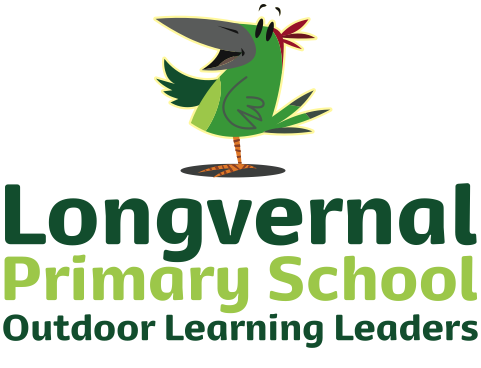 Clapton Road	Midsomer Norton	Radstock    BA3 2LP	Telephone: 01761 412777Fax:  01761 419883		                                  Email: office@longvernalschool.comWebsite:  www.longvernal.com“part of the Midsomer Norton Schools Partnership"                                                            Headteacher: Karen Bazeley22nd September 2020Dear Parents/Carers Pumpkin Patch ContestThis year we will be holding a pumpkin decorating competition to take place during the last week of term.Children will have the opportunity to decorate or carve a pumpkin and compete in the Longvernal Pumpkin Patch Contest!Entry price will be £2.50, which will include the pumpkin that will be sent home with the children on Friday 16th October.  Your child can work their artistic magic on their pumpkins (see below for ideas) and return them to school for judging on Wednesday 21st October.If your child would like to be involved, please complete the entry form with payment in a sealed envelope, (we will not be able to accept payment if envelope is not sealed) by Friday 9th October.  For the pumpkins to be safely brought into school on the morning of Wednesday 21st October 2020, please clearly name all entries and place on the applicable class table which  will be set up at drop off points in the morning. The judging will take place in the afternoon and prizes will be handed out before the end of the day.   Collection of pumpkins will be from the named tables at the end of the school day.We look forward to all the imaginative and creative entries!Karen BazeleyHead TeacherPumpkin Competition Entry FormName………………………………………………………………………. Class………………….………...

I enclose ……………… (£2.50 per entry)                           Signed………………………………………………………….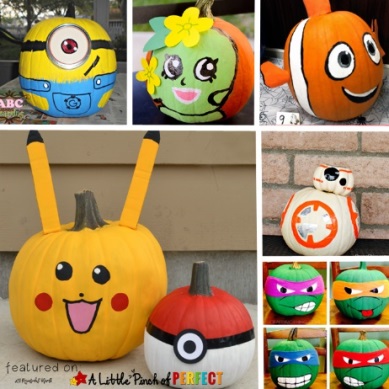 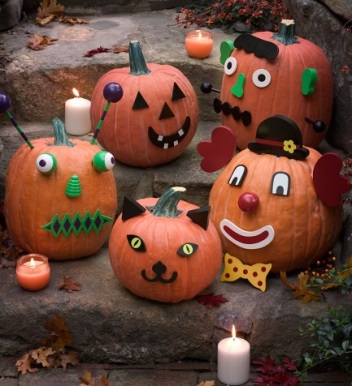 